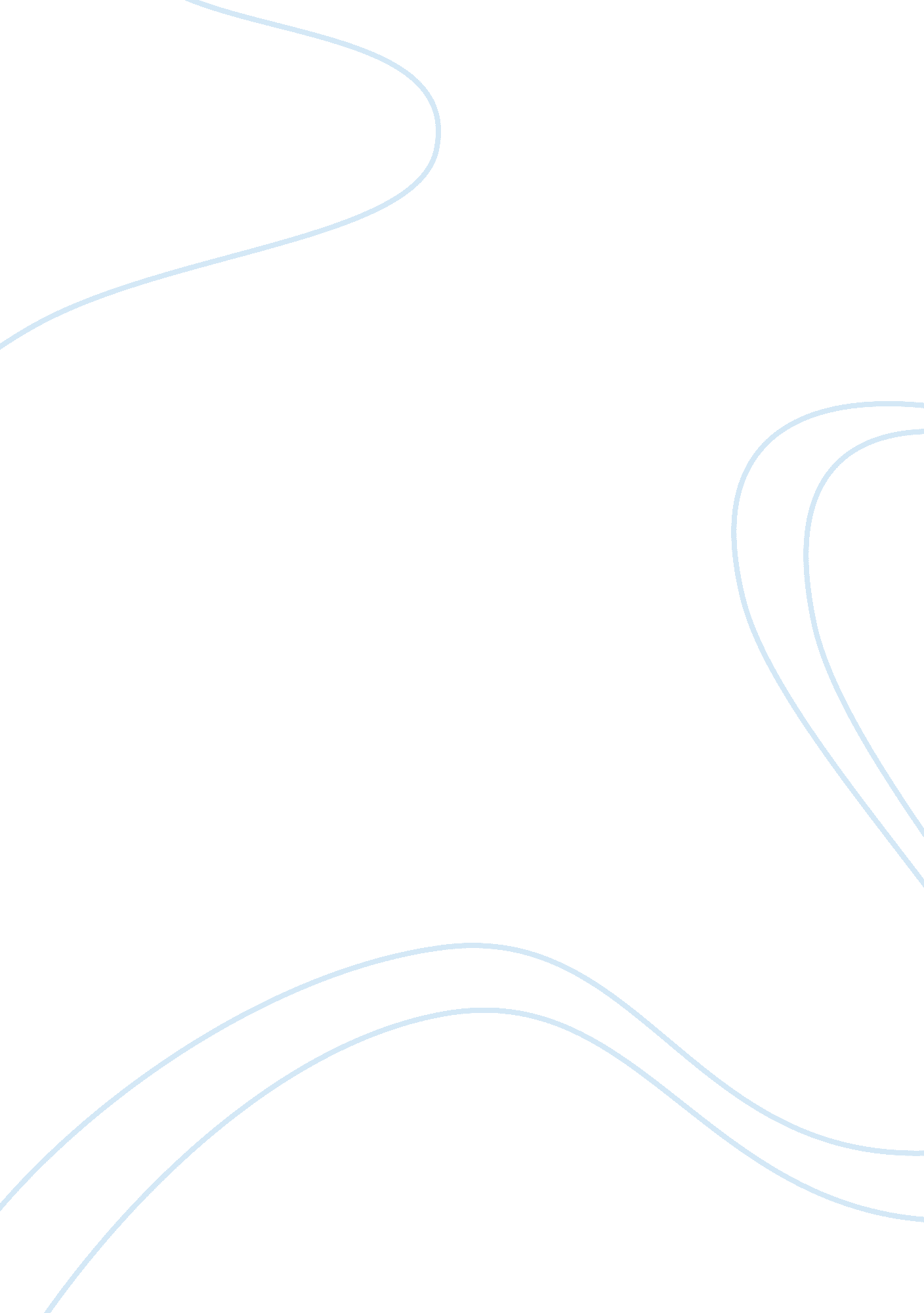 Essay on business lawBusiness, Company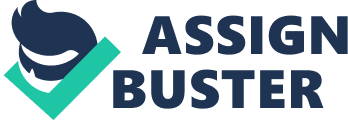 When Alpha and Beta pool their resources in the production of the book Unlimited marketing, they form a partnership. Such a partnership limits the kind of agreements that the individual companies can outsource in the production of the said book. This puts them in a position that they have to agree in the case that they may need any other outside company to chip in the production process. 
Alpha is liable to Beta and Gamma. The liability to Beta comes as a result of a breach of contract that puts beta in a position that they have no say in the production of the book by outsourcing Gamma which is a third party company. Alpha is also liable to Gamma for leading them to a deal that was already bound by the previous partnership with Beta. This has wasted the time and resources of Gamma since the deal cannot materialize as they agreed. 
Beta on the other hand is liable to Alfa and Delta. The liability to Alfa is because by outsourcing another company they have breached an agreement to partner with Alfa in the production of Unlimited Future. If they were to do so, they should have sought consultation with Alfa first. Beta is liable to Delta. When they outsource the literary agency for articles to publish in their technology review, they use an outside source of information other than their own in the production of the article. This is in contrary with the specification that they are the producers of the review. Delta has the power to sue them for the case that they have used their material wrongfully in an article that is not theirs. Works Cited Keenan, Denis J, and Sarah Riches. Business Law. Harlow: Pearson Longman, 2007. Print. 